ФЕДЕРАЛЬНОЕ АГЕНТСТВО ЖЕЛЕЗНОДОРОЖНОГО ТРАНСПОРТА Федеральное государственное бюджетное образовательное учреждение высшего образования«Петербургский государственный университет путей сообщения Императора Александра I»(ФГБОУ ВО ПГУПС)Кафедра «Водоснабжение, водоотведение и гидравлика»РАБОЧАЯ ПРОГРАММАдисциплины«АВТОМАТИЗИРОВАННЫЕ СИСТЕМЫ УПРАВЛЕНИЯ ПРОЦЕССАМИ И ОБОРУДОВАНИЕМ В ВОДОСНАБЖЕНИИ И ВОДООТВЕДЕНИИ» (Б1.В.ДВ.10.2) для направления08.03.01 «Строительство» по профилю «Водоснабжение и водоотведение» Форма обучения – очная, заочнаяСанкт-Петербург2018ЛИСТ СОГЛАСОВАНИЙ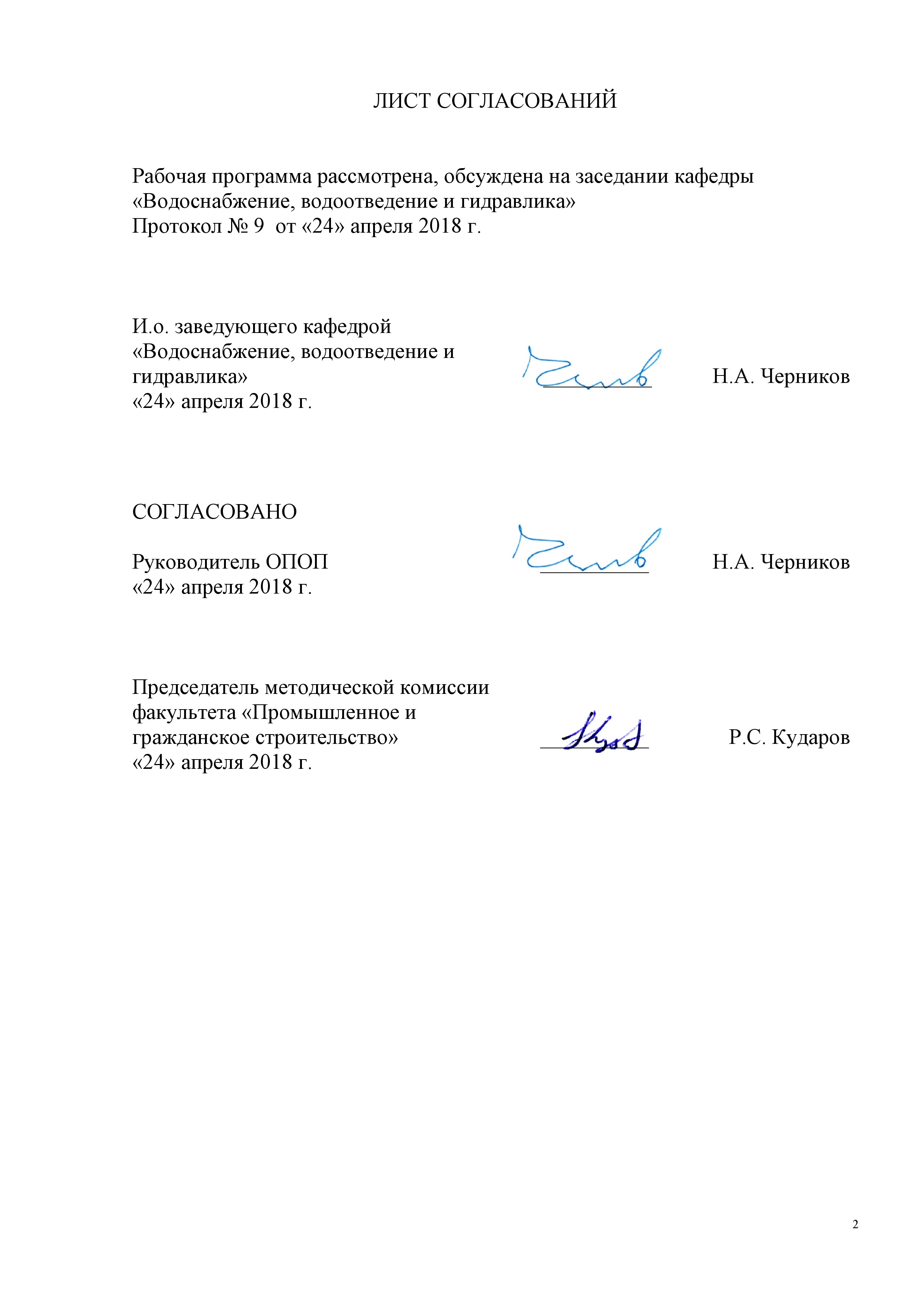 Рабочая программа рассмотрена, обсуждена на заседании кафедры«Водоснабжение, водоотведение и гидравлика»Протокол № 9  от «24» апреля 2018 г. 1.Цели и задачи дисциплиныРабочая программа составлена в соответствии с ФГОС ВО, утвержденным «12» марта 2015 г., приказ № 201 по направлению 08.03.01 (270800.62) «Строительство», по дисциплине «Автоматизированные системы управления процессами и оборудованием в водоснабжении и водоотведении».Целью изучения дисциплины является подготовка специалистов в области проектирования, строительства и обслуживания современных систем водоснабжения и водоотведения.Для достижения поставленной цели решаются следующие задачи:показать необходимость применения современных автоматических систем для улучшения качества питьевой воды, уменьшения стоимости эксплуатации сооружений, сокращения энергозатрат, утечек и потерь воды и соблюдения необходимых требований экологии;рассмотреть автоматизированную систему управления технологическим процессом (АСУ ТП) как группу решений, достигаемых на основе технических и программных средств, предназначенных для автоматизации управления технологическим оборудованием на предприятиях водопроводно-канализационного хозяйства. показать связь АСУ ТП с общей автоматизированной системой управления предприятием (АСУП) и рассмотреть функции АСУП;изучить элементы АСУ ТП - отдельные системы автоматического управления (САУ), системы диспетчерского управления и сбора данных (SCADA), распределенные системы управления (DCS), системы на программируемых логических контроллерах (PLC);рассмотреть единую систему операторского управления технологическим процессом, средства обработки и архивирования информации о ходе процесса, типовые элементы автоматики: датчики, устройства управления, исполнительные устройства.2. Перечень планируемых результатов обучения по дисциплине, соотнесенных с планируемыми результатами освоения основной профессиональной образовательной программыПланируемыми результатами обучения по дисциплине являются: приобретение знаний, умений, навыков и/или опыта деятельности.В результате освоения дисциплины обучающийся должен: ЗНАТЬ:Основы теории информации, принципы	 построения автоматических систем и их назначение в строительстве и эксплуатации систем водоснабжения и водоотведения;Структуру, классификацию автоматических систем и назначение основных элементов, составляющих эти системы.УМЕТЬ:Использовать современные автоматические системы для применения их на различных этапах технологического процесса строительства и эксплуатации.Осуществлять постановку задач для разработчиков АСУ ТПВЛАДЕТЬ:Методами организации метрологического обеспечения технологических процессов, применения типовых схем автоматического контроля технологических процессов, применяемых в водоснабжении и водоотведении, и практического их использования при строительстве водоочистных сооружений.Приобретенные знания, умения, навыки, характеризующие формирование компетенций, осваиваемые в данной дисциплине, позволяют решать профессиональные задачи, приведенные в соответствующем перечне по видам профессиональной деятельности в п. 2.4 общей характеристики основной профессиональной образовательной программы (ОПОП).Изучение дисциплины направлено на формирование следующих общепрофессиональных компетенций (ОПК): владением эффективными правилами, методами и средствами сбора, обмена, хранения и обработки информации, навыками работы с компьютером как средством управления информацией (ОПК-4);умением использовать нормативные правовые документы в профессиональной деятельности (ОПК-8);Изучение дисциплины направлено на формирование следующих профессиональных компетенций (ПК), соответствующих виду профессиональной деятельности, на который ориентирована программа бакалавриата:производственно-технологическая и производственно-управленческая деятельность:способностью осуществлять и организовывать техническую эксплуатацию зданий, сооружений объектов жилищно-коммунального хозяйства, обеспечивать надежность, безопасность и эффективность их работы (ПК-6);экспериментально-исследовательская деятельность:владением методами и средствами физического и математического (компьютерного) моделирования в том числе с использованием универсальных и специализированных программно-вычислительных комплексов, систем автоматизированных проектирования, стандартных пакетов автоматизации исследований, владение методами испытаний строительных конструкций и изделий, методами постановки и проведения экспериментов по заданным методикам (ПК-14).Область профессиональной деятельности обучающихся, освоивших данную дисциплину, приведена в п. 2.1 общей характеристики ОПОП.Объекты профессиональной деятельности обучающихся, освоивших данную дисциплину, приведены в п. 2.2 общей характеристики ОПОП.3. Место дисциплины в структуре основной профессиональной образовательной программыДисциплина «Автоматизированные системы управления процессами и оборудованием в водоснабжении и водоотведении» (Б1.В.ДВ.10.2) относится к  вариативной части и является дисциплиной по выбору обучающегося.4. Объем дисциплины и виды учебной работыДля очной формы обучения: Для заочной формы обучения 5. Содержание и структура дисциплины5.1 Содержание дисциплины5.2 Разделы дисциплины и виды занятийДля очной формы обучения:Для заочной формы обучения:6. Перечень учебно-методического обеспечения для самостоятельной работы обучающихся по дисциплине7. Фонд оценочных средств для проведения текущего контроля успеваемости и промежуточной аттестации обучающихся по дисциплинеФонд оценочных средств по дисциплине является неотъемлемой частью рабочей программы и представлен отдельным документом, рассмотренным на заседании кафедры и утвержденным заведующим кафедрой.8. Перечень основной и дополнительной учебной литературы, нормативно-правовой документации и других изданий, необходимых для освоения дисциплины8.1 Перечень основной учебной литературы, необходимой для освоения дисциплины Е.П.Дудкин, Г.И.Коропальцев, А.А.Зайцев, К.О.Ерохов. Основы автоматики и автоматизации. Часть 1. Элементы систем автоматики. Учебное пособие, - СПб., ПГУПС, 2011. -65 с.8.2 Перечень дополнительной учебной литературы, необходимой для освоения дисциплиныГ.С.Попкович, М.А.Гордеев. Автоматизация систем водоснабжения и водоотведения. Учебник для вузов. – М.: Высшая школа, 1986.- 392 с.Е.П.Дудкин, Г.И.Коропальцев, А.А.Зайцев. Основы автоматики и автоматизация производственных процессах. Методические указания к выполнению лабораторных работ, - СПб., ПГУПС, 2004. -66 с.8.3 Перечень нормативно-правовой документации, необходимой для освоения дисциплиныСП 31.1330.2012 Водоснабжение, наружные сети и сооружения. Актуализированная редакция СНиП 2.04.02-84.М.2012 -100с.СП 32.13330.2012 Канализация. Наружные сети и сооружения. Актуализированная редакция СНиП 2.04.03-85.М.2012 -110с.8.4 Другие издания, необходимые для освоения дисциплиныРульнов А.А., Евстафьев К.Ю. Автоматизация систем водоснабжения и водоотведения – ИНФРА-М, 2010 – 208 с.Основы автоматизации производственных процессов нефтегазового производства : учеб. пособие для студ. учреждений высш. проф. образования / М.Ю. Прахова, Э. А.Шаловников, Н.А.Ишинбаев, С.В.Щербинин; под ред. М.Ю.Праховой. — М.: Издательский центр «Академия», 2012. — 256 с.Б.С.Лезнов. Частотно-регулируемый электропривод насосных установок. М. Машиностроение, 2013.- 176с.Техника чтения схем автоматического управления и технологического контроля А.С. Клюев, Б.В. Глазов, М. Б. Миндин, С.А. Клюев; под ред. А. С. Клюева. – М.: Энергоатомиздат, 1991. – 432 с.: ил.Эгильский И.С. Автоматизированные системы управления технологическими процессами подачи и распределения воды. - Л.: Стройиздат, Ленингр. отд-ние, 1988. -216 с.9. Перечень ресурсов информационно-телекоммуникационной сети «Интернет», необходимых для освоения дисциплиныЛичный кабинет обучающегося и электронная информационно-образовательная среда. [Электронный ресурс]. – Режим доступа: http://sdo.pgups.ru/  (для доступа к полнотекстовым документам требуется авторизация).Электронно-библиотечная система ЛАНЬ [Электронный ресурс]. Режим доступа:  https://e.lanbook.com/books — Загл. с экрана;Официальный сайт информационной сети ТЕХЭКСПЕРТ [Электронный ресурс] - Режим доступа: http://www.cntd.ru/, свободный— Загл. с экрана.Электронная библиотека онлайн «Единое окно к образовательным ресурсам» [Электронный ресурс]. Режим доступа: http://window.edu.ru, свободный. — Загл. с экрана.Электронно-библиотечная система ibooks.ru [Электронный ресурс]. Режим доступа: http:// ibooks.ru/ — Загл. с экрана.10. Методические указания для обучающихся по освоению дисциплиныПорядок изучения дисциплины следующий:Освоение разделов дисциплины производится в порядке, приведенном в разделе 5 «Содержание и структура дисциплины». Обучающийся должен освоить все разделы дисциплины с помощью учебно-методического обеспечения, приведенного в разделах 6, 8 и 9 рабочей программы. Для формирования компетенций обучающийся должен представить выполненные типовые контрольные задания или иные материалы, необходимые для оценки знаний, умений, навыков предусмотренные текущим контролем (см. фонд оценочных средств по дисциплине).По итогам текущего контроля по дисциплине, обучающийся должен пройти промежуточную аттестацию (см. фонд оценочных средств по дисциплине).11. Перечень информационных технологий, используемых при осуществлении образовательного процесса по дисциплине, включая перечень программного обеспечения и информационных справочных системПри осуществлении образовательного процесса по дисциплине используются следующие информационные технологии:– технические средства (компьютерная техника, проектор);– методы обучения с использованием информационных технологий (демонстрация мультимедийных материалов);– электронная информационно-образовательная среда Петербургского государственного университета путей сообщения Императора Александра I [Электронный ресурс]. – Режим доступа: http://sdo.pgups.ru.Дисциплина обеспечена необходимым комплектом лицензионного программного обеспечения, установленного на технических средствах, размещенных в специальных помещениях и помещениях для самостоятельной работы в соответствии с расписанием занятий.12. Описание материально-технической базы, необходимой для осуществления образовательного процесса по дисциплинеМатериально-техническая база обеспечивает проведение всех видов учебных занятий, предусмотренных учебным планом по данной специальности и соответствует действующим санитарным и противопожарным нормам и правилам.Она содержит специальные помещения - учебные аудитории для проведения занятий лекционного типа, практических занятий и занятий  семинарского типа, групповых и индивидуальных консультаций, текущего контроля и промежуточной аттестации, а также помещения для самостоятельной работы и помещения для хранения и профилактического обслуживания учебного оборудования. Помещения на семестр учебного года выделяются в соответствии с расписанием занятий.Специальные помещения укомплектованы специализированной мебелью и техническими средствами обучения, служащими для представления учебной информации большой аудитории.Для проведения занятий лекционного типа используются учебно-наглядные материалы в виде презентаций, которые обеспечивают тематические иллюстрации в соответствии с рабочей программой дисциплины. Для проведения лабораторных работ используется лаборатория, оснащенная лабораторным оборудованием.Помещения для самостоятельной работы обучающихся оснащены компьютерной техникой с возможностью подключения к сети «Интернет» и обеспечением доступа в электронную информационно-образовательную среду организации.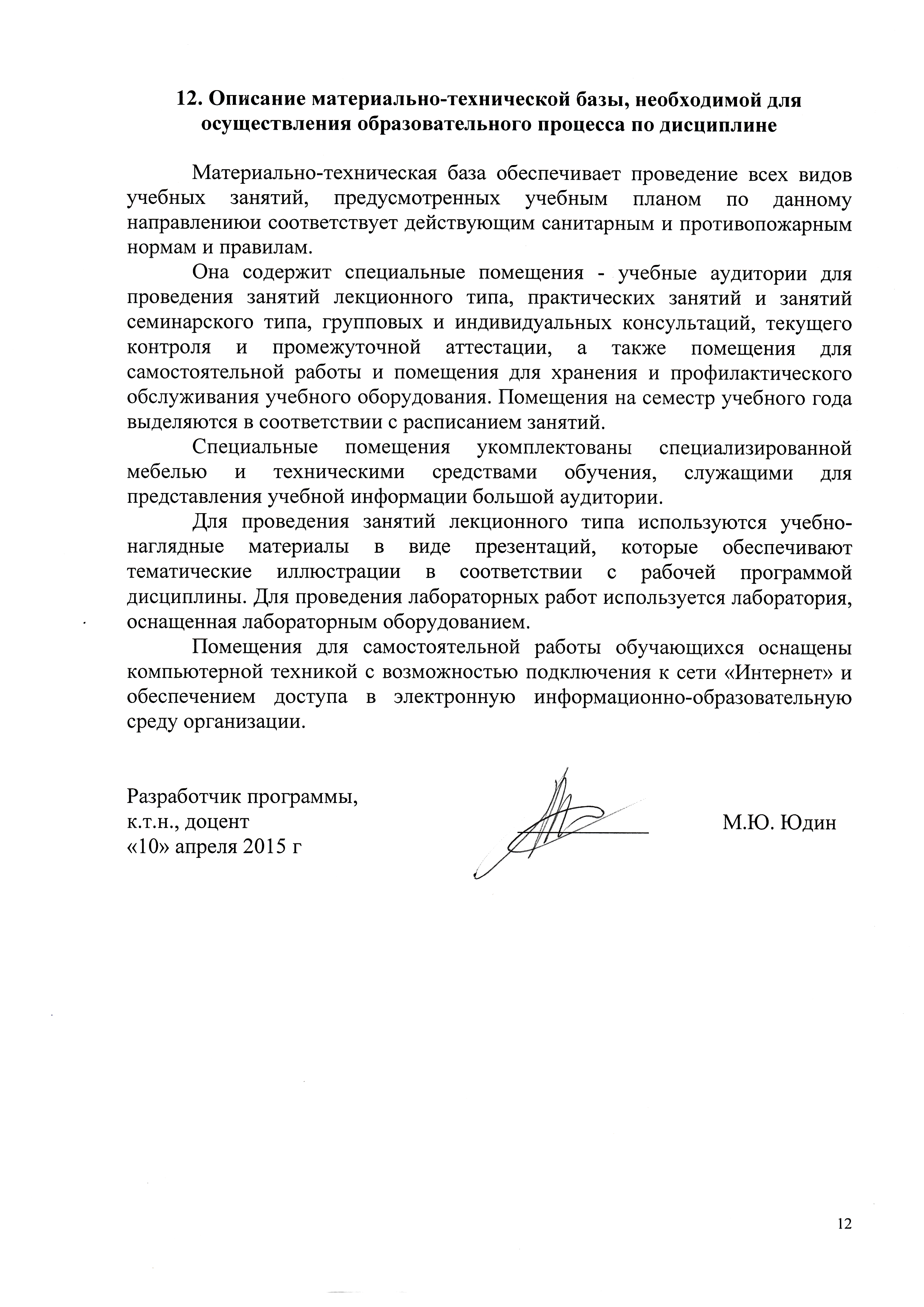 И.о. заведующего кафедрой «Водоснабжение, водоотведение и гидравлика»__________Н.А. Черников«24» апреля 2018 г. СОГЛАСОВАНОРуководитель ОПОП__________Н.А. Черников«24» апреля 2018 г. Председатель методической комиссии факультета «Промышленное и гражданское строительство»__________Р.С. Кударов«24» апреля 2018 г. Вид учебной работыВсего часовСеместрВид учебной работыВсего часов7Контактная работа (по видам учебных занятий)В том числе:лекции (Л)практические занятия (ПЗ)лабораторные работы (ЛР)321616321616Самостоятельная работа (СРС) (всего)3131Контроль99Форма контроля знанийЗЗОбщая трудоемкость: час / з.е.72/272/2Вид учебной работыВсего часовКурсВид учебной работыВсего часов5Контактная работа (по видам учебных занятий)В том числе:лекции (Л)практические занятия (ПЗ)лабораторные работы (ЛР)844844Самостоятельная работа (СРС) (всего)6060Контроль44Форма контроля знанийЗЗОбщая трудоемкость: час / з.е.72/272/2№ п/пНаименование раздела дисциплиныСодержание раздела1Роль и значение автоматизации систем водоснабжения и водоотведенияАвтоматизированные системы управления процессами и оборудованием в водоснабжении и водоотведении. Значение для проектирования и эксплуатации систем водоснабжения и водоотведения..Использование автоматизированных систем управления для улучшения качества питьевой воды, уменьшения стоимости эксплуатации сооружений, сокращения энергозатрат, утечек и потерь воды и соблюдения необходимых требований экологии.Система автоматизированного управления предприятием (АСУП). Функции АСУП.2Состав систем автоматизированного управления процессами и оборудованием в водоснабжении и водоотведении, принципы построения и работыРаспределение функций между автоматизированными и автоматическими системами управления. Роль диспетчерских служб и их иерархическая структура. Средства для проектирования систем автоматизированного управления.Контроль и сигнализация в системах автоматизированного управления процессами и оборудованием в водоснабжении и водоотведении, используемые приборы и принципы работы.Анализ данных и управление в системах автоматизированного управления процессами и оборудованием в водоснабжении и водоотведении, используемые программные и технические средства.Управление процессами и оборудованием в водоснабжении и водоотведении в системах реального времени, on line и in line управлениеРоль моделирования в системах автоматизированного управления процессами и оборудованием в водоснабжении и водоотведении, используемые программные средства3Автоматизированные системы управления процессами и оборудованием в водоснабжении и водоотведении и задачи автоматизированного управленияПринципы сбора, передачи и обработки данных о технологических процессах в системах автоматизированного управления в системах водоснабжения и водоотведенияЗадачи оптимального потокораспределения и автоматизированное управление процессом подачи воды.Задачи поддержания оптимальных параметров очистки природных вод на основе АСУ ТПЗадачи поддержания оптимальных параметров очистки сточных вод на основе АСУ ТПУправление насосным оборудованием на основе АСУ ТПИнтеграция АСУ ТП в общую систему автоматизированного управления предприятием№п/пНаименование раздела дисциплиныЛПЗЛРСРС1Роль и значение автоматизации систем водоснабжения и водоотведения2-242Состав систем автоматизированного управления процессами и оборудованием в водоснабжении и водоотведении, принципы построения и работы10-10113Автоматизированные системы управления процессами и оборудованием в водоснабжении и водоотведении и задачи автоматизированного управления4-416ИтогоИтого16-1631№п/пНаименование раздела дисциплиныЛПЗЛРСРС1Роль и значение автоматизации систем водоснабжения и водоотведения1--82Состав систем автоматизированного управления процессами и оборудованием в водоснабжении и водоотведении, принципы построения и работы1-2263Автоматизированные системы управления процессами и оборудованием в водоснабжении и водоотведении и задачи автоматизированного управления2-226ИтогоИтого4-460№п/пНаименование разделаПеречень учебно-методического обеспечения1Роль и значение автоматизации систем водоснабжения и водоотведенияРульнов А.А., Евстафьев К.Ю. Автоматизация систем водоснабжения и водоотведения – ИНФРА-М, 2010 – 208 с.Е.П.Дудкин, Г.И.Коропальцев, А.А.Зайцев, К.О.Ерохов Основы автоматики и автоматизации. Часть 1. Элементы систем автоматики. Учебное пособие, - СПб., ПГУПС, 2011. -65 с.Эгильский И.С. Автоматизированные системы управления технологическими процессами подачи и распределения воды. - Л.: Стройиздат, Ленингр. отд-ние, 1988. -216 с, ил2Состав систем автоматизированного управления процессами и оборудованием в водоснабжении и водоотведении, принципы построения и работыОсновы автоматизации производственных процессов нефтегазового производства : учеб. пособие для студ. учреждений высш. проф. образования / М.Ю. Прахова, Э. А.Шаловников, Н.А.Ишинбаев, С.В.Щербинин; под ред. М.Ю.Праховой. — М.: Издательский центр «Академия», 2012. — 256 с.Е.П.Дудкин, Г.И.Коропальцев, А.А.Зайцев, К.О.Ерохов Основы автоматики и автоматизации. Часть 1. Элемененты систем автоматики. Учебное пособие, - СПб., ПГУПС, 2011. -65 с..Е.П.Дудкин, Г.И.Коропальцев, А.А.Зайцев. Основы автоматики и автоматизация производственных процессах. Методические указания к выполнению лабораторных работ, - СПб., ПГУПС, 2004. -66 с.Эгильский И.С. Автоматизированные системы управления технологическими процессами подачи и распределения воды. - Л.: Стройиздат, Ленингр. отд-ние, 1988. -216 с, ил.3Автоматизированные системы управления процессами и оборудованием в водоснабжении и водоотведении и задачи автоматизированного управленияБ.С.Лезнов. Частотно-регулируемый электропривод насосных установок. М. Машиностроение, 2013.- 176с.Г.С.Попкович, М.А.Гордеев. Автоматизация систем водоснабжения и водоотведения. Учебник для вузов. – М.: Высшая школа, 1986.-382с.Техника чтения схем автоматического управления и технологического контроля А.С. Клюев, Б.В. Глазов, М. Б. Миндин, С.А. Клюев; под ред. А. С. Клюева. – М.: Энергоатомиздат, 1991. – 432 с.: ил.Эгильский И.С. Автоматизированные системы управления технологическими процессами подачи и распределения воды. - Л.: Стройиздат, Ленингр. отд-ние, 1988. -216 с, ил.Разработчик программы, к.т.н., доцент____________М.Ю. Юдин«24» апреля 2018 г.